校园网用户自助服务系统终端在线查询使用说明校园网用户可登录自助服务系统查看终端在线情况、自助强制离线操作等功能。后期系统还将开通自助取消无感知认证与终端的绑定功能。详细操作说明如下：（一）登录用户自助系统1、登录用户自助服务系统，如图1所示，也可在浏览器直接输入网址http://10.10.244.244:8089/Self/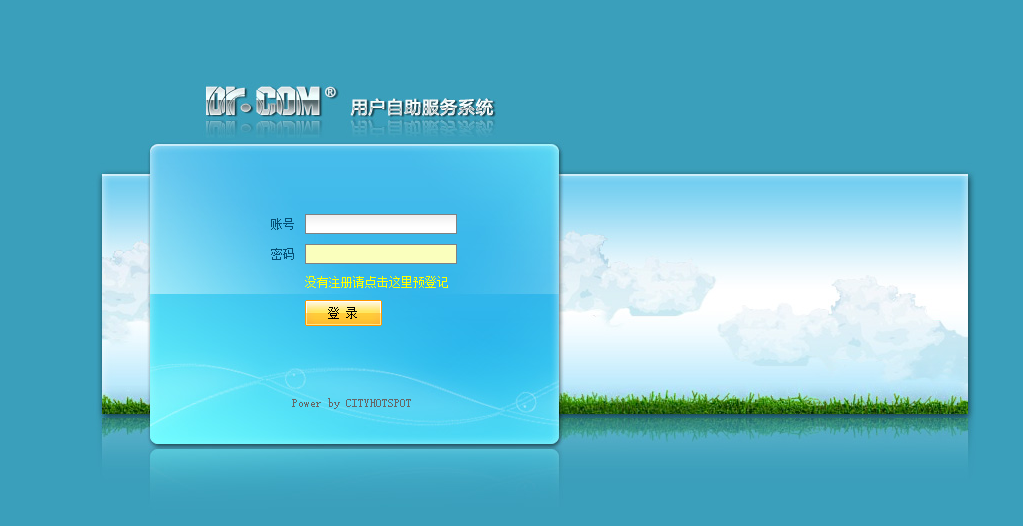 图1 用户自助服务系统登录界面2、进入用户自助服务界面输入用户名、密码、校验码，登录界面如下图2所示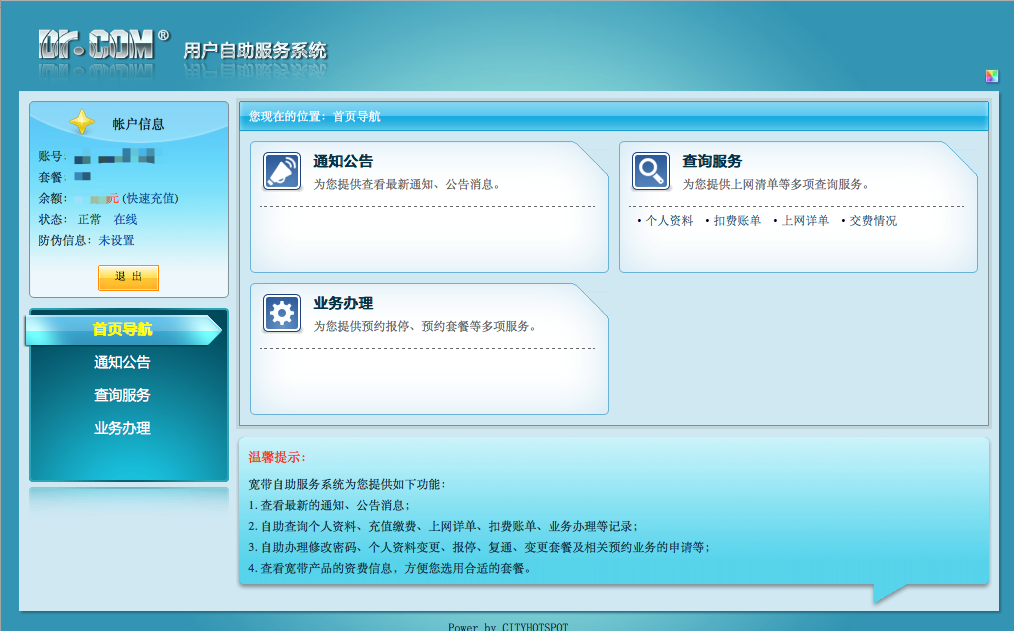  图23、登录进去后即可查看账户余额、扣费账单、上网详单、交费情况等信息。查看终端在线情况请如图3所示点击该位置。                                                                                             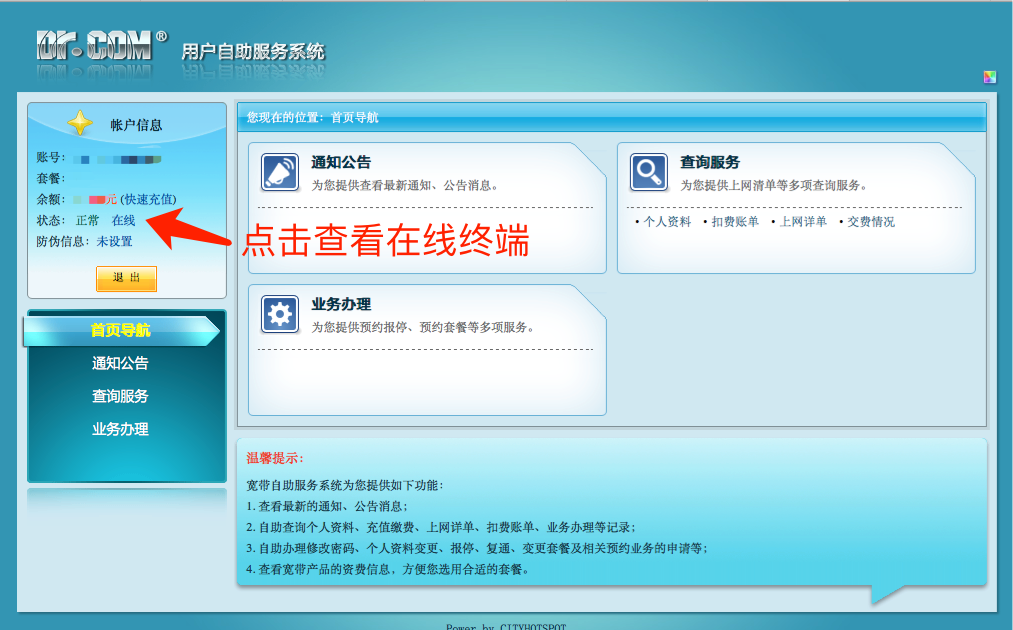 图34、点击在线即可查看当前在线终端IP，并可通过点击强制离线使其下线，（如图4）对于发现自己账号在不知情的情况下被他人盗用的情况，请尽快修改密码，同时自助解绑可疑MAC地址。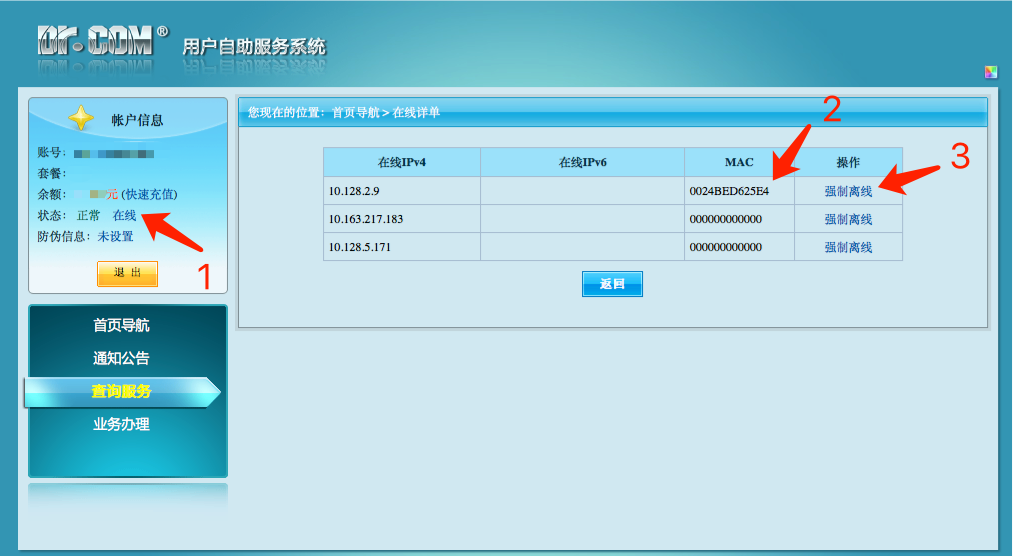 图45、点击业务办理中的解绑绑定，可以对该设备进行解除绑定，（如图5和图6）下次该设备上线就必须重新登录输入上网账号，现在默认最多可以绑定5台设备（即5个mac地址）。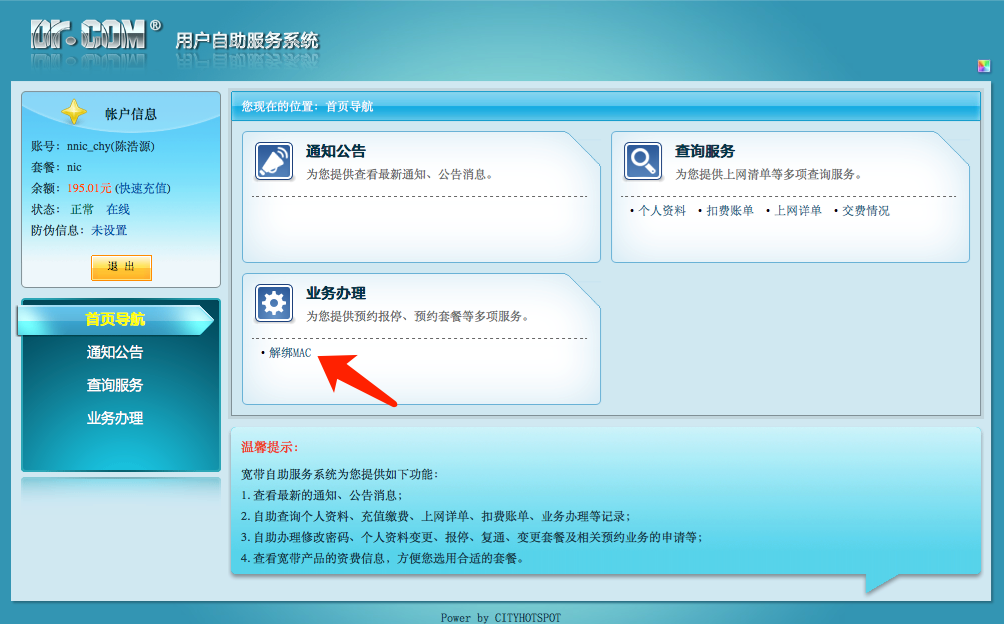 图5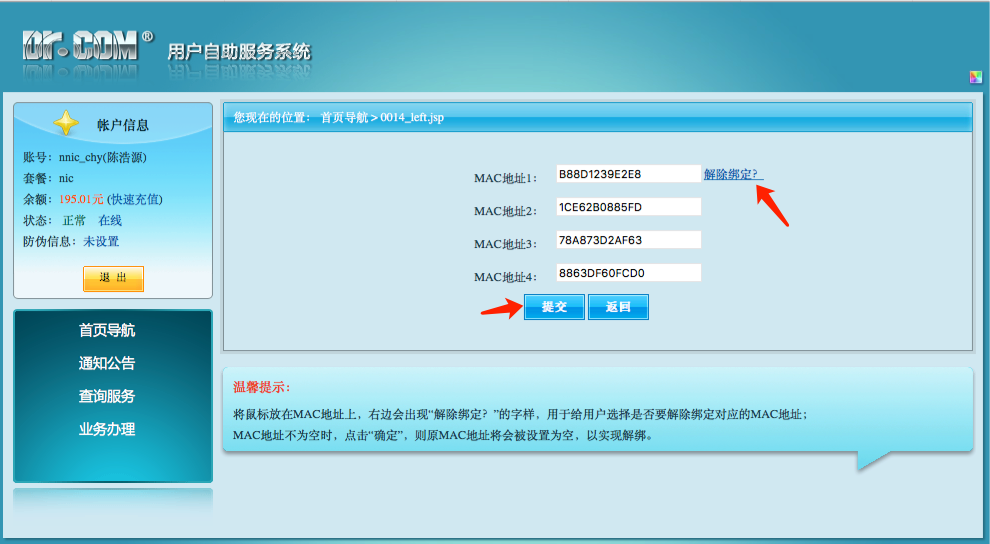 图6